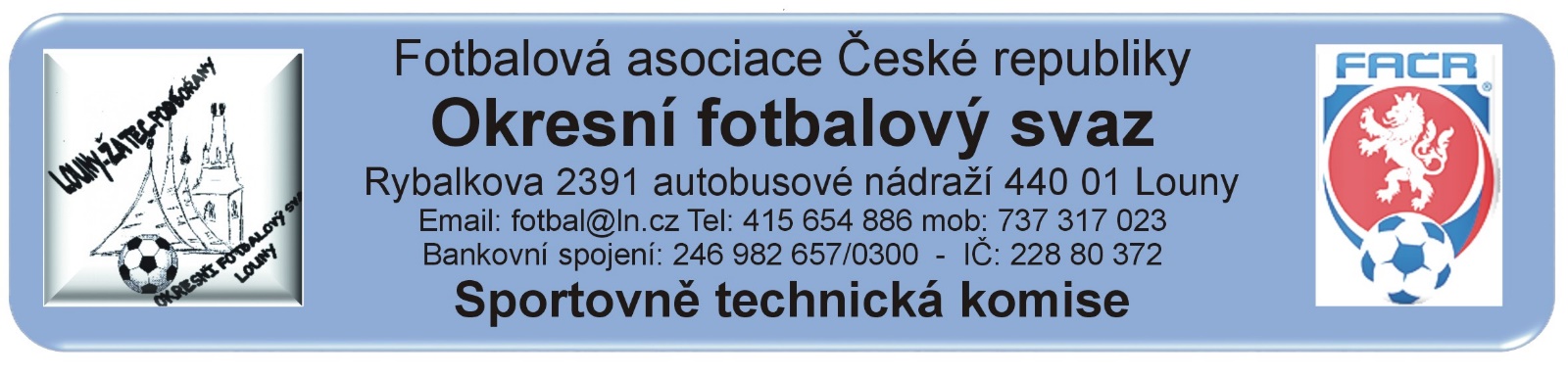 ZÁPIS č. 6 / 2018Datum konání:  26. září 2018Přítomni: Mička,  Rubeš, PavlasOmluveni: Vokurka (práce)  – zprávu předložil písemně Host:  Došlá pošta: Změny termínů, popř. výkopů:STK schválila bez poplatku změny utkání 2018424:STK schválila změnu termínu utkání 2018424 za  poplatek 200.- Kč:STK schválila změny termínů utkání 2018424  za  poplatek 400.- Kč :2018424A1A0703 Černčice B – Vrbno 7.10.2018 v 16:00 hod..STK schválila změny termínů utkání 2018424  za  poplatek 600.- Kč :Čekání na vyjádření klubu k podané žádosti na změnu termínu:Poplatek za změnu termínu bude účtován tučně vytištěnému oddílu (žádajícímu).Schvalování výsledků utkání:Okresní přebor dospělých 2018424A1A – 5.kolo: 22 – 23. září 2018Všechny utkání sehrána, výsledky schváleny.Závady:. Bez závad3. třída dospělých 2018424A2A – 5.kolo: 22 – 23. září 2018Všechna utkání sehrána, výsledky schváleny Závady: Bez závad4. třída dospělých 2018424A3A – 5.kolo: 22 – 23. září 2018 Všechna utkání sehrána, výsledky schváleny.Závady: 0504 Hříškov – Nepomyšl,  ZoU uveden špatný výsledek poločasu,  0502 Měcholupy – Zeměchy, funkci vedoucího družstva Sok. Zeměchy vykonával hráč mladší 18 ti let.MF starších žáků 2018424E1A:  4.kolo (5. Berger),  22 – 23. září 2018všechna utkání sehrána, výsledky schválenyZávady. Bez závadOP starší přípravky 2018424G1A: turnaj č. 4,  22. září 2018v Lenešicích  závady: bez závadv Kr. Dvořezávady: bez závadv Podbořanechzávady:  bez závadOP mladší přípravky 2018424H1A : turnaj č. 4, - 23. září 2018v Kryrech   závady: Bez závadv Cítolibech   závady: bez závadRozhodnutí STK:Při kontrole odehraných turnajů bylo zjištěno, že kluby , i přes upozornění, neuvádějí  v IS sestavu a funkcionáře družstva. Připomínáme, že administrátor klubu je povinen vložit před turnajem do IS všechny údaje – sestavu družstva, vedoucího družstva a trenéra družstva, organizátor turnaje ještě v IS uvede hlavního pořadatele. Výsledky se do IS nezadávají.Dle RMS schválila STK změnu termínu utkání Černčice B – Vrbno (nevyjádření soupeře k žádosti o změnu, iz RMS, bod c).Byla provedena kontrola nastoupení hráčů uvedených na soupisce vyššího družstva – bez závad.STK připomíná klubům povinnost předložit před každým utkáním seznam hráčů (tzv. fotovýpis). Nepředložení uvede rozhodčí utkání do zprávy rozhodčího.Předání  ostatním odborným komisím:Komise rozhodčích:Spišák Dušan – v ZoU 2018424A3A0504 Hříškov – Nepomyšl je uveden nesprávný výsledek 1. poločasu.Bláha Svatopluk – v ZoU 2018424A3a0502 Měcholupy – Zeměchy vykonával funkci vedoucího družstva Sok. Zeměchy hráč mladší 18 ti let.Disciplinární komise:DK byl předán ZoU 2018424A1A0502 STK podle § 28, odst. 1, procesního řádu FAČR, zahájila řízení o uložení pořádkové pokuty vůči níže vedeným klubům. Podle § 29, odst. 1, procesního řádu FAČR, považuje STK skutková zjištění pro uložení pořádkové pokuty za dostatečná  a ukládá klubům podle § 7, odst. 3, písm. d, SŘ FAČR, finanční pokutu. Evidence udělených ŽK v rámci utkání (RMS, příloha č. 6)4x ŽK – 100 Kč: Dospělí:  SK Cítoliby, AC Libčeves5x ŽK – 200 Kč: Dospělí:  6x ŽK – 300 Kč: Dospělí:  7x a více ŽK – 400 Kč: Dospělí:  Finanční pokuta :Sok. Zeměchy 200.- Kč – v utkání 2018424A3A0502 Měcholupy – Zeměchy vykonával funkci vedoucí družstva hráč mladší 18 ti let.Poplatky za změny termínů:SK Černčice  400.- Kč Pokuty a poplatky budou klubům zaneseny do sběrné faktury v IS.Poučení:Proti uvedeným rozhodnutím STK je možné podat odvolání do sedmi dnů k VV OFS, viz. Procesní řád Fotbalové asociace České republiky § 21 .. třída:Odůvodnění rozhodnutí se vyhotovuje pouze za splnění podmínek uvedených v ust. § 26 odst. 2 Procesního řádu.                                                                                      Zapsal: Mička